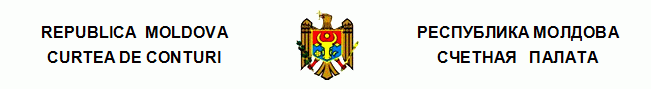 Перевод ПОСТАНОВЛЕНИЕ №36от 16 июля 2021 годаПо Отчету аудита соответствия внедрения Проекта по строительству жилья для социально уязвимых слоев населенияСчетная палата в присутствии г-на Геннадия Юрко, государственного секретаря Министерства сельского хозяйства, регионального развития и окружающей среды; г-на Виталия Лупашко, председателя района Бричень; г-на Штефана Боля, председателя района Кэлэраш; г-на Сергея Фынтына, председателя района Фэлешть; г-на Василия Мэркуцэ, председателя района Ниспорень; г-на Григория Коркодела, председателя района Сынджерей; г-на Вячеслава Руснака, председателя района Сорока; г-жи Юноны Лунгул, директора Подразделения по внедрению Проекта по строительству жилья для социально уязвимых слоев населения II, а также других ответственных лиц, в рамках видео заседания в связи с эпидемиологической ситуацией в Республике Молдова, руководствуясь ст.3 (1), ст.5 (1) a) и ст.31 (1) a) Закона об организации и функционировании Счетной палаты Республики Молдова, рассмотрела Отчет аудита соответствия внедрения Проекта по строительству жилья для социально уязвимых слоев населения.Миссия внешнего публичного аудита была проведена согласно Программе аудиторской деятельности Счетной палаты на 2021 год с целью получения разумного подтверждения о соответствии внедрения Проекта по строительству жилья для социально уязвимых слоев населения. Аудит был запланирован и проведен в соответствии с Международными стандартами Высших органов аудита, применяемыми Счетной палатой (ISSAI 100, ISSAI 400 и ISSAI 4000).Рассмотрев Отчет аудита, а также объяснения ответственных лиц, присутствующих на видео заседании, Счетная палатаУСТАНОВИЛА:Цель Проекта обеспечить доступ к социальному жилью уязвимых семей с низким доходом по всей территории Республики Молдова была реализована частично. Организация, реализация и осуществление мониторинга внедрения Проекта производились в некоторых случаях с несоблюдением законодательных положений, что повлияло на его цели, общественные интересы, а также на надлежащий бухгалтерский учет публичного имущества.Двусмысленность нормативной базы, а также отсутствие ряда механизмов по проверке информации, представленной при внесении заявлений заявителями, обусловили распределение социального жилья некоторым бенефициарам, которые не соответствуют критериям, установленным законодательной базой.Вместе с тем, при распределении социального жилья, МПО II уровня, которые участвовали в рамках Проекта, не соблюдали в некоторых случаях законодательные положения, в итоге способствуя получению социального жилья лицами, не имеющими на это право, которые имеют доходы от оплаты труда сверх лимита, установленного законодательной базой, а также владеющими объектами недвижимого имущества.Также, ответственные лица районных советов не обеспечили надлежащую регистрацию в бухгалтерском учете полученного в собственность социального жилья, что влияет на целостность публичного имущества.Исходя из вышеизложенного, на основании ст.14 (2), ст.15 d) и ст.37 (2) Закона №260 от 07.12.2017, Счетная палатаПОСТАНОВЛЯЕТ:1. Утвердить Отчет аудита соответствия внедрения Проекта по строительству жилья для социально уязвимых слоев населения, приложенный к настоящему Постановлению.2. Настоящее Постановление и Отчет аудита направить:2.1. Правительству Республики Молдова для информирования и принятия мер с целью осуществления мониторинга обеспечения внедрения рекомендаций аудита;  2.2. Президенту Республики Молдова для информирования;2.3. Парламенту Республики Молдова для информирования и рассмотрения, при необходимости, в рамках Парламентской комиссии по контролю публичных финансов; 2.4. Министерству сельского хозяйства, регионального развития и окружающей среды для информирования и внедрения рекомендаций из Отчета аудита в части корректировки нормативной базы, связанной с порядком и условиями осуществления Проекта по строительству жилья для социально уязвимых слоев населения; 2.5. Подразделению по внедрению Проекта по строительству жилья для социально уязвимых слоев населения II для информирования и внедрения рекомендаций из Отчета аудита;2.6. Районным советам и председателям районов Бричень, Кэлэраш, Фэлешть, Ниспорень, Сынджерей и Сорока для информирования и рассмотрения на заседаниях районных советов результатов аудита, устранения установленных недостатков и внедрения рекомендаций из Отчета аудита;2.7. Агентству по техническому надзору для проведения контроля над объемами выполненных работ на 11 объектах в рамках Проекта по строительству жилья для социально уязвимых слоев населения II, которые раньше не подвергались проверке;2.8. Генеральной прокуратуре для рассмотрения по собственной инициативе, согласно полномочиям, относительно констатаций, изложенных в п.4.2. из Отчета аудита;2.9. Районным советам и председателям районов Кахул, Кантемир,Чимишлия, Глодень, Хынчешть, Яловень, Леова и Резина для информирования и добровольного соблюдения рекомендаций из Отчета аудита.3. Настоящее Постановление вступает в силу с даты публикации в Официальном мониторе Республики Молдова и может быть оспорено предварительным заявлением в эмитирующем органе в течение 30 дней с даты публикации. В спорном административном порядке, Постановление может быть обжаловано в Суде Кишинэу, расположенном в секторе Рышкань (МД-2068, мун. Кишинэу, ул. Киевская №3) в течение 30 дней с даты сообщения ответа относительно предварительного заявления или с даты истечения срока, предусмотренного для его решения.4. О предпринятых действиях по выполнению подпунктов 2.4. - 2.7 из настоящего Постановления информировать ежеквартально Счетную палату в течение 6 месяцев с даты вступления в действие Постановления.5. Постановление и Отчет аудита соответствия внедрения Проекта по строительству жилья для социально уязвимых слоев населения размещаются на официальном сайте Счетной палаты (http://www.ccrm.md/hotariri-si-rapoarte-1-95).Мариан ЛУПУ,Председатель